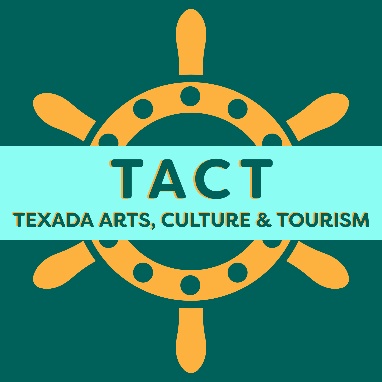 TACT BOARD MEETINGMonday, April 17thVia ZoomMeeting called to order: 6:35 pmPresent:		Gerry Childress, Jayleen Stonehouse, Bob Timms, Maureen Northrop, Debra Gill,Doby Dobrostanski, Kathleen Scott, Rebecca Hathaway, Janice WillsRegrets:		Kathy Kirk-HansonAbsent:		Judy DrygeeseGuests:		Lucia CaprettiGerry C. introduced the new Run the Rock coordinator, Lucia Capretti.Changes to the Agenda: None.Motion to adopt the Agenda: Moved Maureen N. / Seconded Kathleen S. AIF.Waive the Reading of the Minutes of March 20, 2023 Board Meeting: Moved Maureen N. / Seconded Jayleen S. AIF.Approve the minutes of the March 20, 2023 Board Meeting: Moved Maureen N. / Seconded Rebecca H. AIF.President’s Report (Gerry C.) – TACT received a grant for Roots and Blues. Run the Rock is going to happen. The Marketing & Media Committee is putting ads together. Things are starting to roll.Treasurer’s Report (Jayleen S.) – The balance in the Admin account is approximately $17,000. See attached for April 12 sub-account balances, and Jan1-March 31 Profit and Loss statement.Jayleen will transfer the grant allocations (which include some insurance subsidies) to the sub-accounts, and she will donate the $77.58 in the Kids Saving Earth sub-account to Texada Naturekids (run by Lisa Bordelau). Membership Report – There was a discussion of who will maintain the membership list. Janice W. volunteered to monitor the email and update the list, which will be posted on Dropbox. The people with access to texada.org email are Gerry, Jayleen, Sandra, Janice, Debra and Kathleen.Marketing & Media Report (Janice W.) – The last touches are being done on the Summer Events Brochure and Poster. Janice recently attended the North Sunshine Coast Tourism meeting. Blues & Roots have put a shared rack card together with Sandcastle Weekend. Motion: That the $1000 designated for Discover Powell River ads in the Marketing & Media Committee’s budget may also be spent on qathet Living and/or Powell River Peak advertising.Moved Debra G. / Seconded Doby D. AIF.Old Business:Event ReportsRun the Rock (Lucia Capretti) – Lucia will be replacing Maureen N. as Run the Rock rep on TACT. Her main priority is to get the website running, and that should happen soon. She I not sure about the website address currently; they will use texada.org email initially. Lucia will ask local companies (LaFarge, First Credit Union, etc) for donations. She is applying to Athletics BC for insurance that should cover both the athletes and the event. Run the Rock date is August 20th.Texada Aerospace Camp (TASC) (Rebecca H.) – Rebecca and Sheila have secured some sponsorships. They are fully subscribed, but may try to squeeze in a couple more students. They are working on a couple of hangar upgrades. The AirBuzz upgrade is progressing. They will be transferring some money to the HALM sub-account.Texada Artists’ Studio Tour (TAST) (Kathleen S.) – Kathleen said that the Tour is not going to happen, as no organizer has stepped forward. Texada Home & Garden will likely host 2 artist markets, July 1st and sometime in August.Action: Kathleen will let Janice know the dates, for inclusion in the summer event PR materials.Texada Blues & Roots Festival (Gerry C.) – The festival has received a $2,000 grant from the BC government’s post-covid event grant. Most of the musician lineup is set. The food vendor will be the Powell River Foodbank.Texada Fly-In (TAFI)(Doby D.) – Doby is working on the administrative, paperwork part of the event. Some volunteers are still needed.Facility Reports Texada Ceramics and Sculpture Studio (TCSS) (Kathy K.-H.) – Soup for the Soul was a great success. It grossed $3,156, and netted $2921Texada Aerospace Hangar, Texada Aviation Museum and Library (HALM)(Rebecca H.) – Some improvements are being made at the hangar. They want to replace the plastic windows, and update a few of the displays. Some safety improvements are also being done.Revised budgets (Debra G.) – Action: Rebecca H. will check her notes re revised budget, and send a new one to Debra.Society Act changes (Debra G.) – Action: Directors who joined the Board prior to 2013 are to send their start dates (even the day if they know it!!) to Debra. (Just estimate the year if you’re not sure, and I’ll make up a day).Special Resolution to be voted on at AGM, for addition to Bylaws:Moved: Any Board Member having a conflict of interest shall have the option of remaining in a meeting, but they shall not vote or use their personal influence to address the matter, and they shall not be counted in determining the quorum for the meeting.Membership renewals (Debra G.) –Action: Janice W. will send out a reminder email to the membership to renew for 2023. The deadline is April 30, 2023.	Tourism Powell River representative (Janice W.) – You must be a resident of Texada Island to fill this position, so Janice is not eligible. You must also be a TACT member.		Action: Debra G. to add to AGM agenda.Grant Lawrence show (Debra G.) – 48 tickets have been sold thus far. We agreed to promote musicians joining TACT, since very few are currently members.Action: Debra will email the list of volunteers out to remind people.New Director reps needed (Debra G.) – We still need Director reps for TAST, TAFI and HALM. Kathleen S.  stated she would not be the TAST rep. Rebecca H. said she could represent both TASC and HALM on the Board.Old Business left to next meetingFence mural repainting (Gerry C.)Fundraising raffle (Gerry C.)Restructuring of Board (Debra G.)New Business:AGM elections / Nominating Committee (Debra G.) – Debra presented a summary sheet of Directors, their positions on the Board, their elected and retiring years, and the proposed term length for the positions. Six of the positions have been changed to 1 year terms, to align the Board turnover with our Bylaws. It was suggested that the form be revised to be less confusing, and that the Positions be omitted.		Action: Debra will ask Gary Grieco to once again be our Nominating Officer.		Action: Debra will simplify the form to be used at the AGM.Annual reports for AGM (Debra G.) – Debra reminded all committee chairs, and event and facility coordinators, that an annual report should be read out at the AGM, and forward to her also.Action: Event and facility coordinators (and Janice W. for the M&M Committee) to write a report and forward it to Debra G. by May 1st.Responding to TACT emails (Janice W.) – Because several people are reading and responding to emails on texada.org, there is some confusion as to when emails have been responded to, and when they haven’t.Action: The main users of the email address (Gerry, Janice and Jayleen) will solve this problem, and inform the other users of the solution.Purchase of TACT computer (Doby D.) – It was suggested we buy a laptop computer and set it up so it can be accessed remotely.Action: Gerry C. will talk to Jayleen S. about this.Brochure printing (Debra G.) – It was agreed that Debra should ask the TICS Sign Shop for quotes for brochure printing.Meeting in person (Debra G.) – It was agreed to try and meet in person for our May Board meeting, unless Covid continues to surge on the island.New business left to next meetingBulletin board on ferry (Debra G.)Artist display case on ferry (Debra G.)Meeting adjourned: 8:07 pm Next Board meeting: Monday, May 29th, 6:30 pm, at the Yurt on Sturt (1925 Sturt Bay Rd.).